У будущих пенсионеров есть способ увеличить размер страховой пенсии по старостиС 1 января 2015 года за выход на пенсию позже общеустановленного возраста (55 лет для женщин и 60 лет для мужчин) начисляются премиальные коэффициенты.Так, граждане, которые приобрели право на страховую пенсию и не обратились за её назначением, либо отказались от её получения на определенный срок, получат пенсию в повышенном размере. При этом размер увеличения пенсии будет зависеть от количества полных лет, на которое отложено назначение страховой пенсии по старости, в том числе назначаемой досрочно.Например: если гражданин обратится за назначением пенсии через 5 лет после достижения пенсионного возраста, то фиксированная выплата будет увеличена на 36%, а страховая пенсия – на 45%; если через 10 лет, то фиксированная выплата увеличится в 2,11 раза, а страховая – в 2,32 раза.Следует отметить, что правом на увеличение пенсии за счет «премиальных» коэффициентов может воспользоваться гражданин, который уже является получателем пенсии. В этом случае необходимо обратиться с заявлением об отказе от получения назначенной страховой пенсии по старости. По истечении определенного срока (не менее полных 12-ти месяцев) выплата будет восстановлена на основании заявления застрахованного лица. При этом к размеру пенсии будут применены повышающие коэффициенты.Обращаем ваше внимание на то, что решение об отложенном выходе на пенсию гражданин принимает самостоятельно. Пользоваться этим правом или нет – выбор каждого!Государственное учреждение –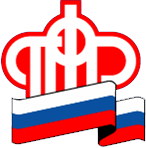 Отделение Пенсионного фонда РФ по Орловской области       302026, г. Орел, ул. Комсомольская, 108, телефон: (486-2) 72-92-41, факс 72-92-07Пресс-релиз